Помещение №20 цокольного этажа в нежилом здании - блоке теоретических занятийТип имущества: нежилое помещение, кадастровый номер здания 47:01:0000000:22324Площадь помещения: 143,9 кв.мМестоположение: Ленинградская область, г. Выборг, ул. Промышленная, д. 4Наличие инженерных сетей:Электроэнергия-естьГаз-нетОтопление-есть, но размороженоВодоснабжение-естьВодоотведение-естьСвязь, интернет-возможность подключения естьПарковка-общаяМатериал стен: кирпичСостояние объекта:      1. Требует косметического ремонта-да     2. Требует замены коммуникаций-даПлан помещения: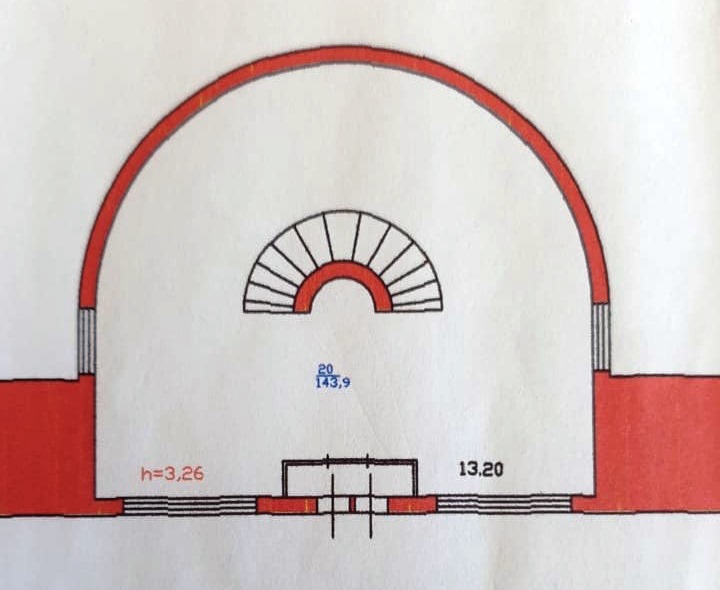 Фото: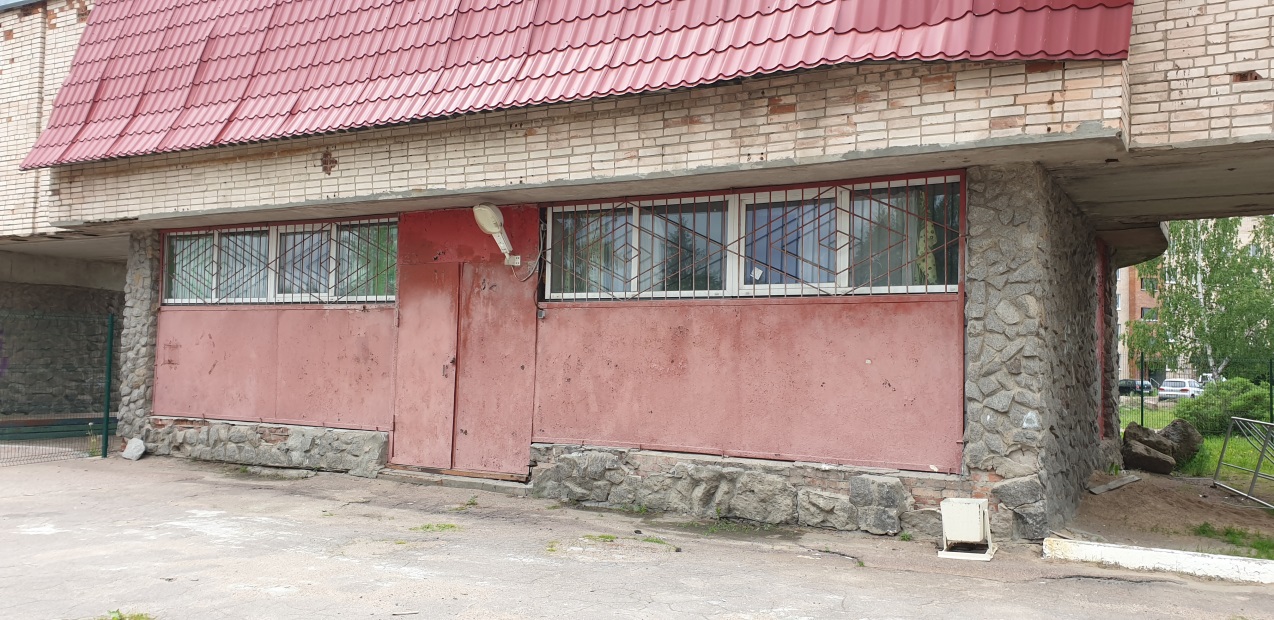 